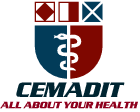 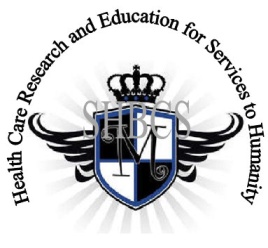     Ministry of Higher Education                                                          Ministry of Public Health                                       Registration No. 3342 of August 31, 2011                                                           Registration No. 4042 of August 31, 2011  GlobalGiving RECEADIT Mbam Community Health Care Project (29930)Fifteenth Project Report of Tuesday, November 23rd, 2021   On behalf of our RECEADIT Humanitarian Team, I take this opportunity to thank you so very much for your generosity and willingness to join us and to partnership with us on our journey of serving humanity through the Guidance, the Blessings, the Love and the Grace of God Almighty.

We are glad to provide you with the following progress report and updates for our “Mbam Community Health Care Project (29930)” thanks to your generosity:
1)  As we reported in our Fourteenth Project Report of Tuesday,  27th, 2021, we moved into the New Clinic Building on Tuesday, September 1st, 2020.  We regret to share with you the fact that Our Organized, Medical Training Program for all our RECEADIT workers and those of the New One Year Medical Training Program has been interrupted by the intensified war (See First Photo). 2) For this Fifteenth Project Report, our main focus is on our upgraded building program, which involves Solar installation, toilet upgrade inside the Building, and the construction of a new toilet outside, behind the Building  (See Second, Third, Fourth, Fifth, and Sixth Illustration Photos);3) This Fifteenth Project Report also focuses on Community Visits, undertaken by female nurses within the  Mbam remote, rural Community in particular (See Eighth Photo); 4) We are glad to report that RECEADIT has purchased a new Bike for the Transportation and Distribution of Drugs/Medication and other medical Equipment to RECEADIT Clinics at Kitchu, Mbam, Muteff, and Ngemsibo Remote, Rural  Communities; and5)  Even though we have  an Organized, Medical Training Program for all our RECEADIT workers and a New One Year Medical Training Program, we must point out here again, with lots of regrets and disappointment, that: a) the intensified war keeps interrupting the program ; and b) our School of Health, Biomedical and Computer Sciences (SHBCS), as well as all other schools in this part of the country, have not been operational since October 2016 due to the serious, ongoing political crisis and war in Cameroon. We will continue to provide you with monthly reports and updates of our other projects, activities, accomplishments, and challenges.
We hope that you will continue with us on this our journey of serving humanity through the Guidance, the Blessings, the Love and the Grace of God Almighty, a journey which has taken us to this “Mbam Community Health Care Project” through our new link:  https://goto.gg/29930Jilly M. Ngwainmbi, RECEADIT Project LeaderIllustration PhotosFirst Photo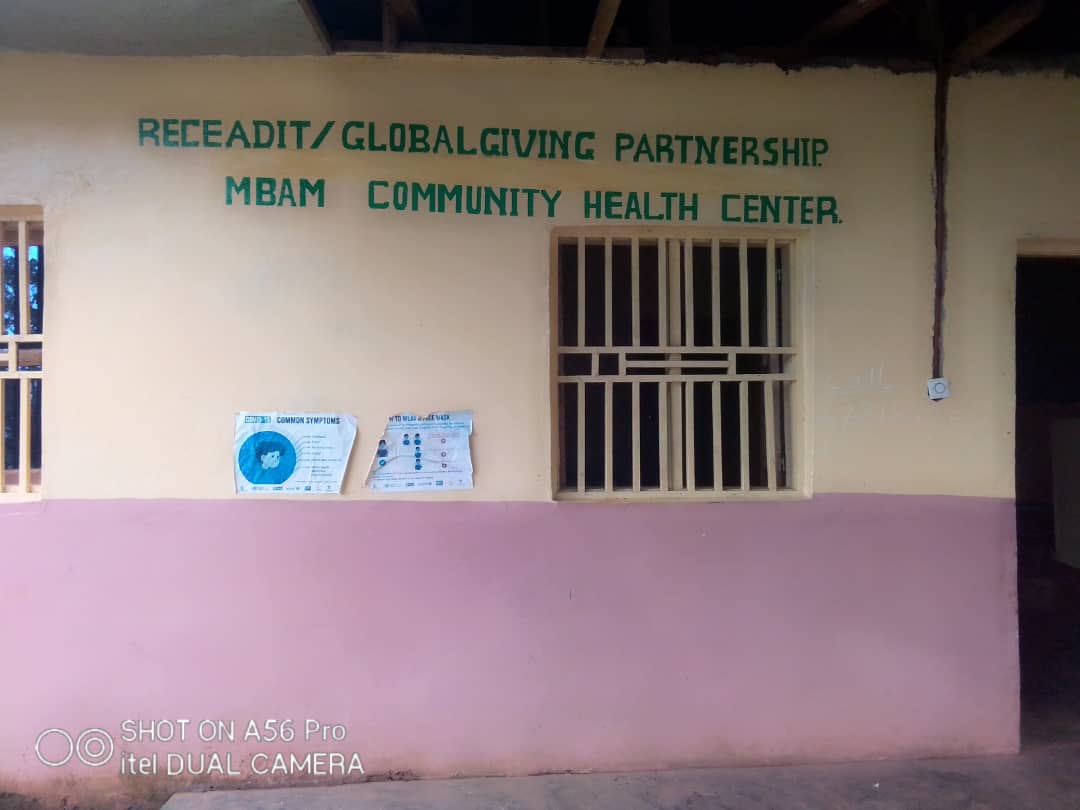 RECEADIT/GlobalGiving Partnership, Mbam Community Health Center Second Photo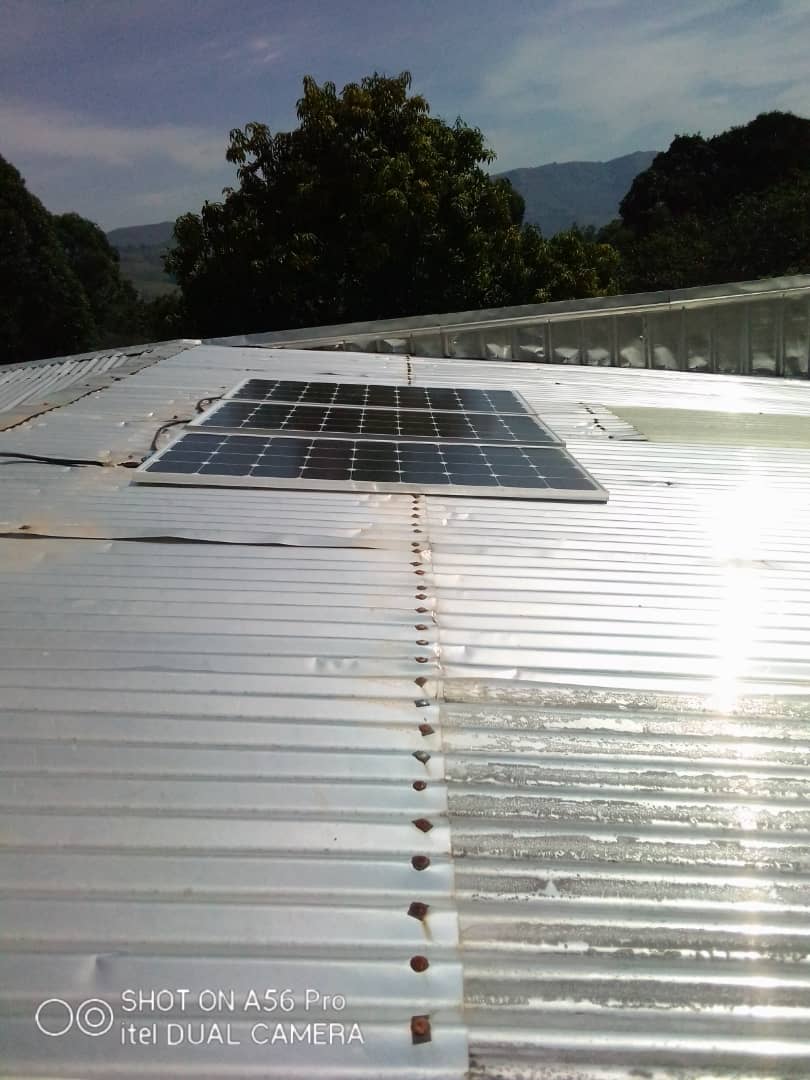 Recently Installed Solar System at RECEADIT Mbam Community Health CenterThird Photo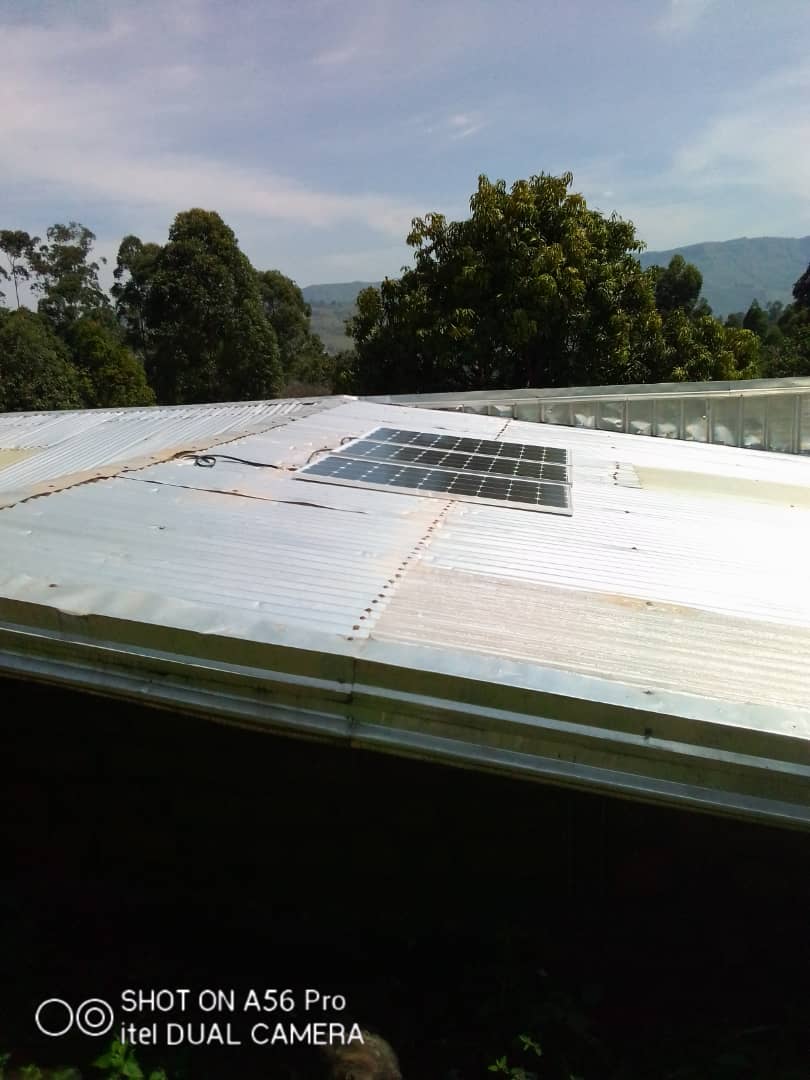 Recently Installed Solar System at RECEADIT Mbam Community Health CenterFourth Photo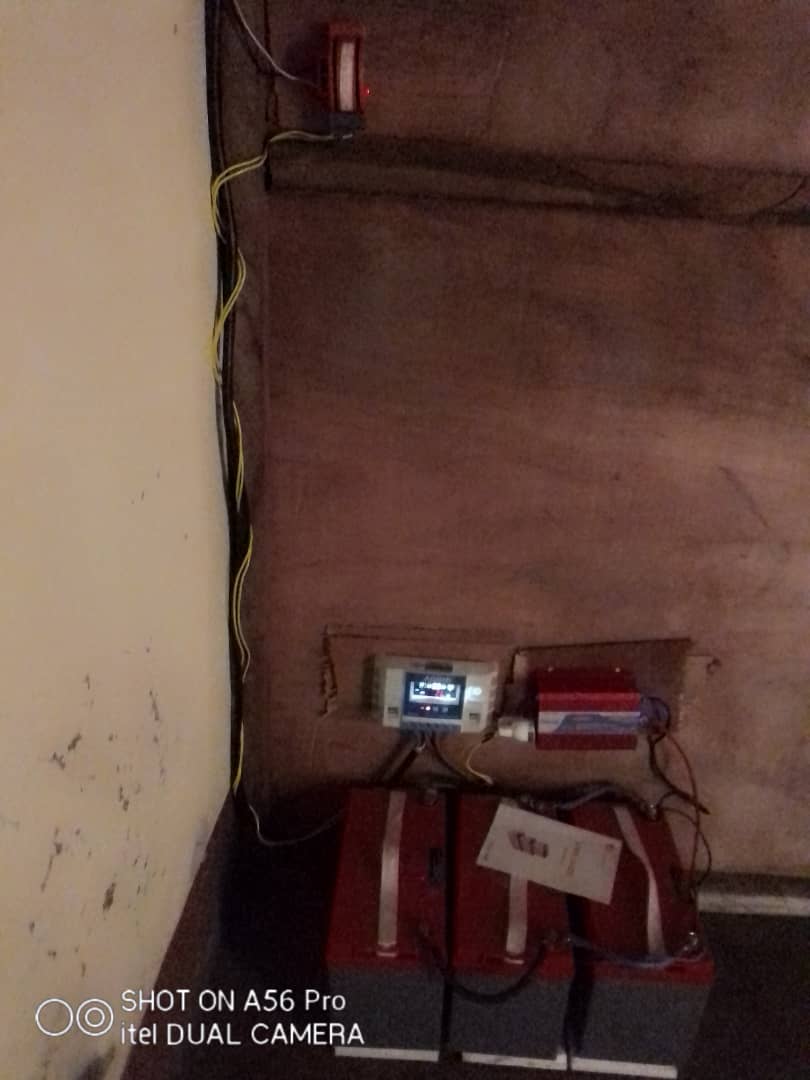 Control Room of the Recently Installed Solar System at RECEADIT Mbam Community Health CenterFifth Photo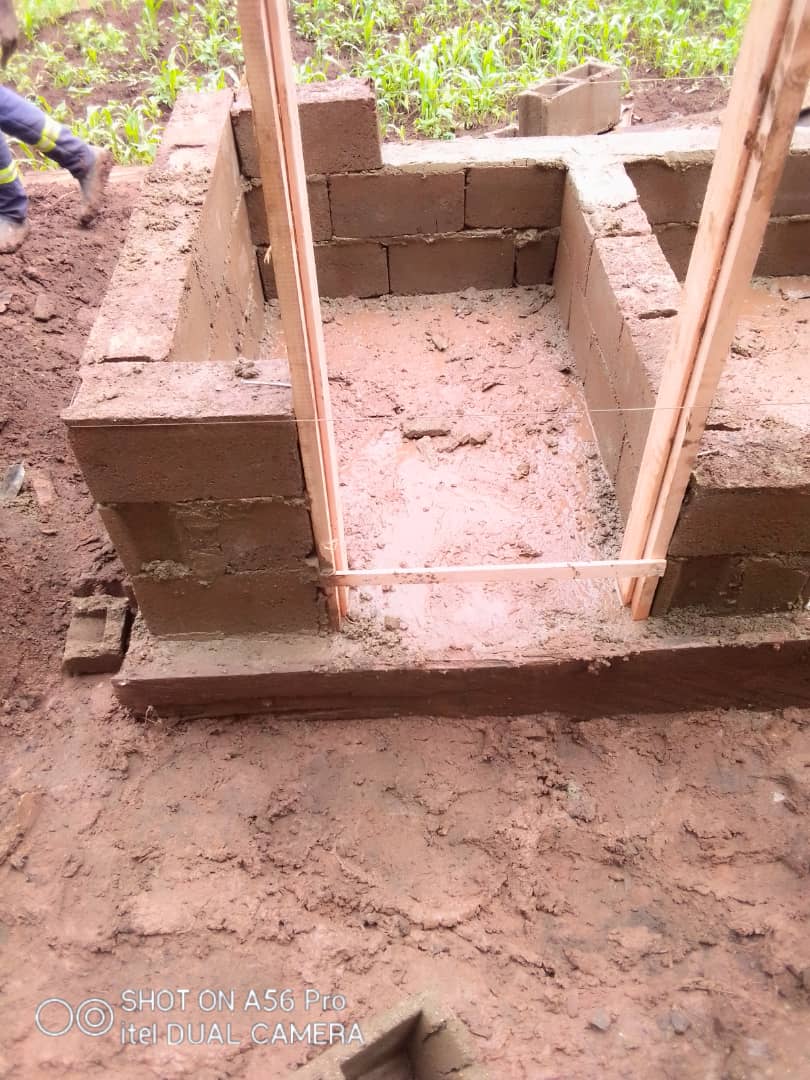 Construction of external Toilet at RECEADIT Mbam Community Health CenterSixth Photo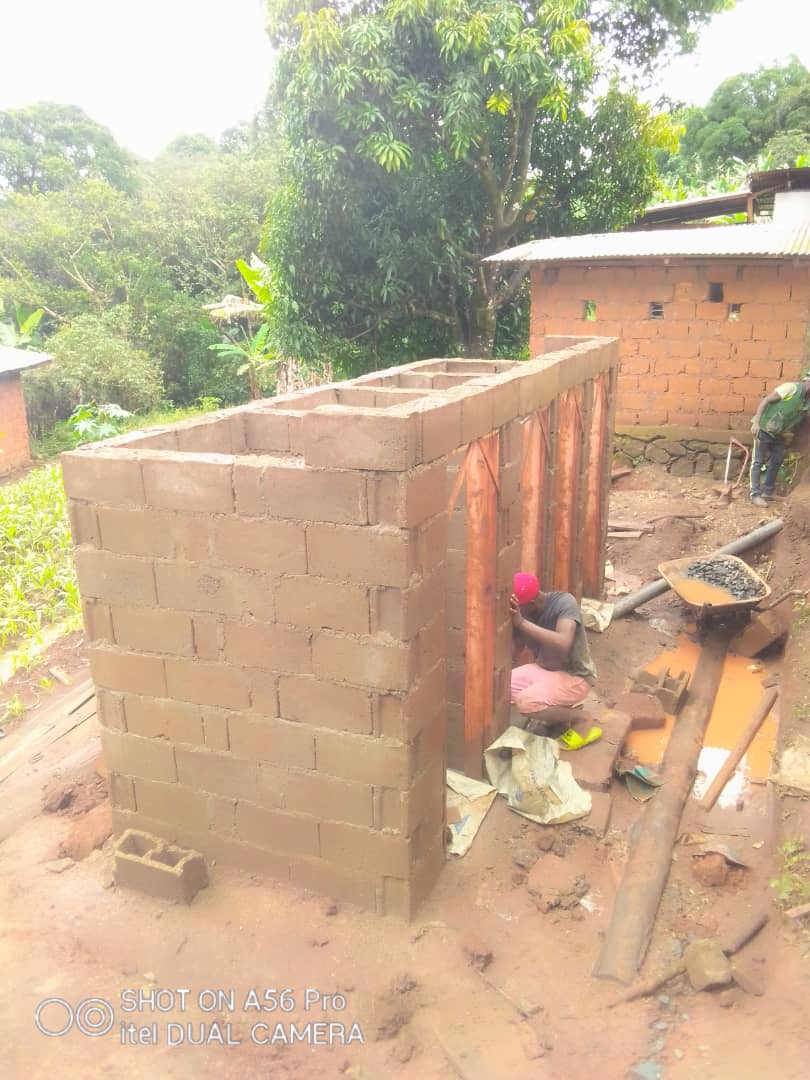 Construction of external Toilet at RECEADIT Mbam Community Health CenterSeventh Photo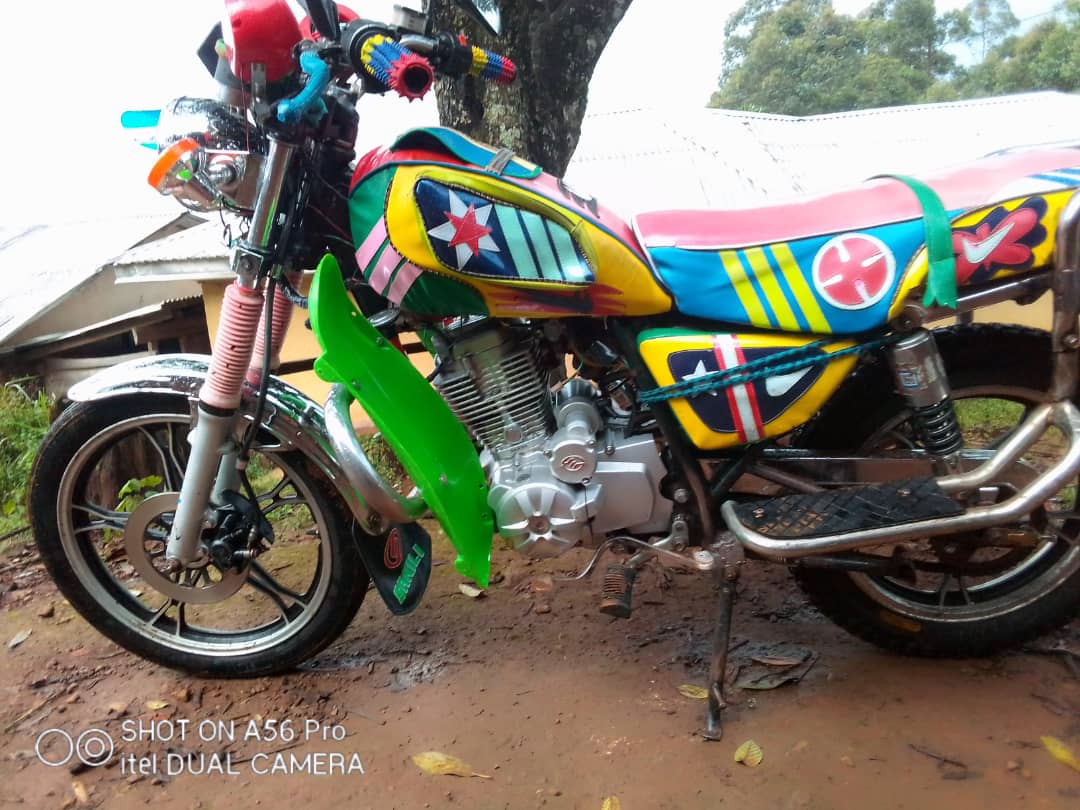 New RECEADIT Bike for the Transportation and Distribution of Drugs/Medication and other medical Equipment to RECEADIT Clinics at Kitchu, Mbam, Muteff, and Ngemsibo Remote, Rural  Communities.Eighth Photo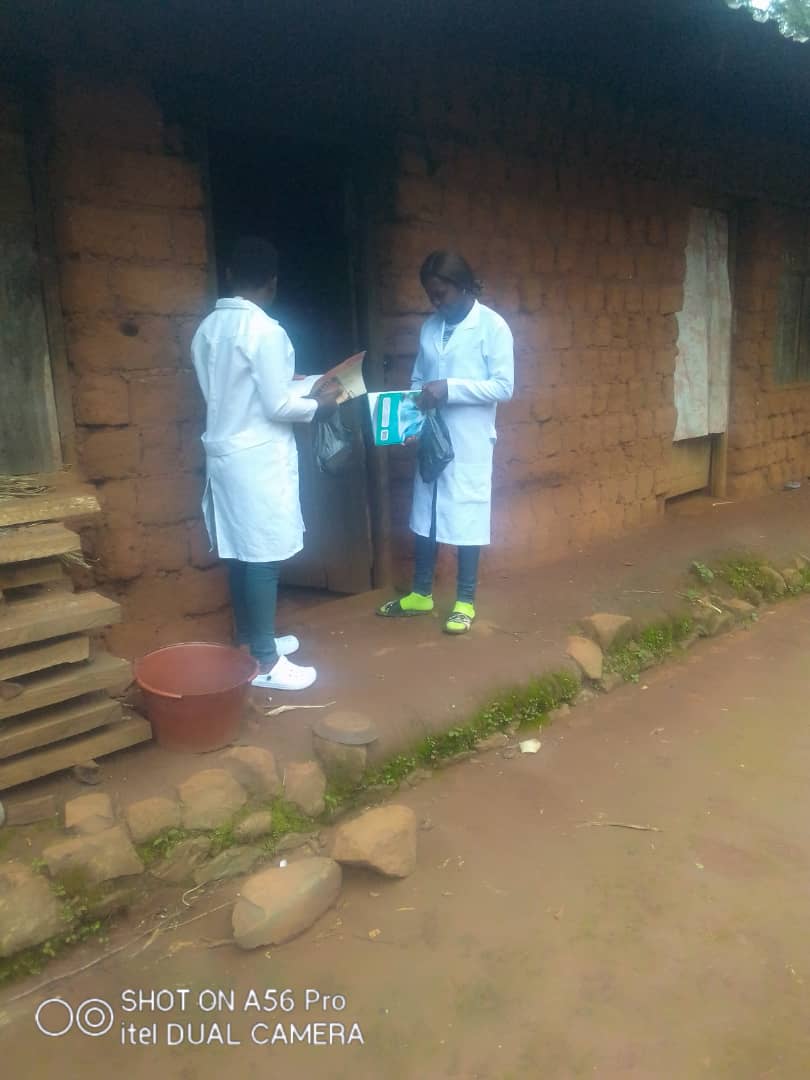 Workers’ Home Visit Program: RECEADIT Female Nurse Workers attending to Community Members at their Homes in Mbam